LERK`s klubstævne søndag den 6. december 2020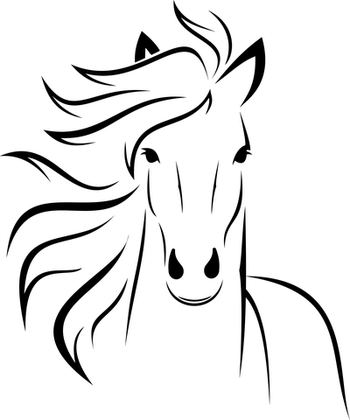 Dressur:						Procentklasse LC 1- LB3 for hestProcentklasse LC1 - LB3 for ponyLD 1 **LD 2  Kommandoridning	MiniryttereSjov Dressur - (se beskrivelse)*Spring: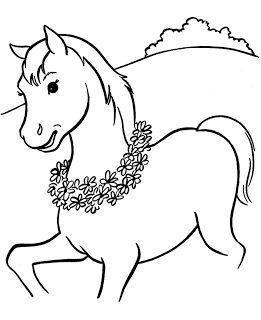 Boy´s Special (se beskrivelse ***)LE spring pony minimum met B3LE spring pony met B3LD spring pony met B3 LC spring pony met B3 LE spring hest min met B3LE spring Hest met B3LD spring hest met. B3*Klasse 7: Der vil være forskellige lydighedsøvelser på banen (fx. slalombane, labyrint mv.). Man må skridte eller trave banen igennem, man må også have trækker med. Der vil være en fælles banegennemgang før klassens start. Der gives points som følger: 1 point pr. øvelse, hvis man bliver trukket. 2 points pr. øvelse, hvis man skridter selv. 3 points pr. øvelse, hvis man traver selv. 0 points pr. øvelse, hvis man rider uden om øvelsen, eller ikke laver parade, hvor det er angivet. Vinder er den der samler flest points. Alle kan deltage, også på elevheste. OBS!! - Uddeling af rosetter i Sjov dressur opdeles i Elevpony og privat pony/hest.** Klasse 3: Dikteret betyder, at der vil stå én på banen, som læser programmet op.OBS!! - Uddeling af rosetter i LD1 opdeles i pony og hest, det samme er gældende i LD 2 klasse 6.*** Klasse 8: Forhindringsbanen gennemrides i skridt eller trav. Bommene ligger på jorden. Der gives fejl hvis hesten stopper, løber udenom eller hvis der laves volte før forhindringen. Alle fejlfrie får roset ved udgangen. Alle kan deltage, også på elevheste. Indskud i alle klasser 60,00 kr. pr. klasse Leje af elevhest: 20,00 kr. pr. klasse (ved part på elevhest skal hesten tilmeldes som egen hest og gebyr for leje af elevhest bortfalder.)Opstaldning i boks 75,00 kr. Praktiske oplysninger Tilmelding foregår via vores hjemmeside: Lemrideklub.dk Man kan kun tilmelde sig, hvis man er oprettet som medlem og har betalt kontingent. Beløbet du skal betale for dine tilmeldinger og evt. opstaldning trækkes automatisk fra din konto. Ved tilmelding – vær opmærksom på!!! · At du skal vælge om du rider klassen på privathest eller elevhest. · I niveau-klasser skal du også tage stilling til om du rider 1 eller 2 gange, og du skal i bemærkningerne angive hvilke klasser du ønsker at ride (f.x. LC1 og LC2), samt navn på hest/pony (og hvilken kategori pony) du rider på. · Der må tilmeldes 4 klasser pr. ekvipage inkl. Boy’s special og Sjov dressur – Hvis man ikke starter Boys special og/eller sjov dressur, må hver ekvipage max starte 2 gange.· OUT reglerne er gældende (udklasningsregler, se rideforbundets fælles reglement) · OBS - Klasser med 2 eller færre deltagere rider kun til bedømmelse. Sidste frist for tilmelding er tirsdag den 1. december 2020 kl. 18.00 og rettelser/ændringer sker fredag den 4. december 2020, kl.15.00.Ændring modtages kun på mail: staevne.lerk@gmail.com,  sms, tlf. eller messenger besvares ikke. Starttider vil kunne ses på online.equipe.com + link hertil på Facebook fra fredag aften den 4. december 2020.Kiosken er åben hele stævnedagen og serverer med et smil :-) Husk mundbind HUSK HUSK HUSK er du elevrytter forventer vi, at du er med til klargøring af elev ponyerne lørdag den 5. december 2020 fra kl. 13 sammen med juniorudvalget. Vi glæder os til at se jer til en hyggelig dag -  StævneudvalgetI hører nærmere vedr. retningslinjer i forbindelse med Covid-19 på klubbens hjemmeside. 